                         Муниципальное Бюджетное  Общеобразовательное Учреждение                             Средняя Общеобразовательная Кадетская Казачья  школа                                 Забайкальский край, Нерчинский район, с. Знаменка    «Учителями славится                                    Россия»                                                                      Составила-                                учитель музыки 1 категории:                             Трушина Светлана Юрьевна                                                                   2013 г.                             Концерт  ко    Дню   учителя                             «Учителями славится Россия»Роли ведущего и ведущей исполняют ученики.Ведущий: Сегодня большой, торжественный праздник!Ведущая: Нет ни одного человека, который бы сегодня не вспомнил своих любимых учителей, наставников, воспитателей!Ведущий: Потому что все мы стали тем, что есть, во многом благодаря именно им!Ведущая:Сапожник может починить ботинки,А плотник — табуретку и крыльцо.Но только у учителей в починкеСветлеют разум, сердце и лицо.Ведущий:Какая тонкая работа —Умнее сделать хоть кого-то,Цветок удачи принести,От одиночества спасти,А самому потом тихонечко уйти...Ведущая: Наши учителя — самоотверженный народ. У меня такое впечатление, что они постоянно находятся в школе. Приходишь утром в школу — они уже там, уходишь из школы — они еще там. А ведь у каждого из них есть семья, собственные дети, наконец. И как они успевают еще и их воспитывать?Ведущий: Какое же огромное сердце нужно иметь, чтобы изо дня в день, из года в год так щедро тратить его на нас!  Ведущая: И какой доброй, терпеливой и нестареющей должна быть душа.            Песня под гитару для учителей  исполняют ученики 11 класса.       Чтец:В день осенний, когда у порога
Задышали уже холода,
Школа празднует День педагога –
Праздник мудрости, знаний, труда.
День Учителя! Вслушайтесь сердцем
В эти звуки, что дороги нам!
Всем, что связано с юностью, детством
Мы обязаны учителям!
Горечь первой досадной ошибки,
Сладость первых нелегких побед –
Пусть же все отразится в улыбке,
Излучающей мудрость и свет.
Вы душою всегда молодые,
Труд и радости с нами деля,
Наши строгие, наши родные,
Терпеливые учителя!
Сил вы нам отдаете немало
И любви – несмотря ни на что.
Как вы верите в нас! И, пожалуй,
Верить так не умеет никто.
Ни вчера, ни сегодня, ни завтра
Не погаснет той веры свеча!
Без учителя нет космонавта,
Инженера, поэта, врача.
Жизнь велит вам учить, нам – учиться.
Опыт ваш – это мудрости клад!
Все, что взяли от вас, пригодится
И весомее станет в сто крат.
Свету, чуткости, правде учите
Наши души и наши умы!
Все, что в жизни вы нам зададите,
Постараемся выполнить мы!Видеоролик «С Днём учителя , милые дамы»Песня в исполнении вокальной группы средних классов «Всегда нужны учителя»Ведущая:День учителя! Вслушайтесь сердцемВ эти звуки, что дороги нам.Всем, что связано с юностью, детством,Мы обязаны учителям!Ведущий:Вы душою всегда молодые,Труд и радости с нами деля,Наши строгие, наши родные,Терпеливые учителя!Ведущая:За ваши мудрость и терпеньеХотим мы вас благодарить.Собрать бы все цветы на светеИ вам сегодня подарить!Ведущий:Пусть в этом зале в этот часОгни горят светлей!И вновь мы поздравляем вас,Своих учителей!Ведущая:От А до Я, к любым открытиямПуть начинается с тебя.Да будет славен труд учителя,Да будет славен День учителя.Ваш день, учителя!Песня в исполнении вокальной группы старших  классов «Заливаются звонки»Чтец:       Вы молодежь готовите в дорогу,
    В дорогу жизни, света и мечты.
    Спасибо Вам, родные педагоги,
    За честный труд духовной красоты.
    За то, что вы ночей не досыпали,
   Сердца, как Данко, отдали свои,
   Чтоб возмужали девушки и парни,
   Светило солнце, пели соловьи!
   Чтоб мир кружился вечно над землею,
   Спасибо Вам за добрые дела,
   Для молодежи больше счастья нету,
   Чтобы Россия счастлива была!    Песня: «Здравствуй, школа» Исполняет  Швецова  Ирина.     Ведущий:   (Вредные советы для педагогов)Если вам совсем недавноДали класс, где нет порядка,Не отчаивайтесь сильно.Ведь за это тоже платят —Хоть и мало, но стабильно.В класс уверенно входитеИ направо и налевоРаздавайте оплеухи —Чтобы все вас уважали!А потом с размаху врежьтеПо столу. И заорите,Чтобы уши заложило!После этого спокойноЗаунывным голосочкомИм поведайте о важном:Например, о поведенье.  Ведущая:Если кто-то бестолковыйНе желает быть послушным,Есть указка, есть журнал,Применяйте реквизиты!Разговор с ребенком надоНачинать с напоминанья,Что паршивцам тут не место,И позорить целый классКто ж наивному позволит!Если тонкие намекиНе имеют результата,Оторвите парню ухоИли клок его волос.Пригласите в школу папу,Объясните, что дебиловДома надо колошматить,Вместе с мамой или без.Эти мудрые советыОбеспечат на урокахВам покой и благодать!И одно лишь огорчает —Можно вылететь с работы.Но пока еще погонят!Можно многих запугать. В исполнении вокальной группы средних классов звучит песня: «Школа,  двери    распахни»Сценка  в исполнении учащихся  5 кл.

1-й чтец (сообщая зрителям новость). 
Вы слыхали? К нам приехал 
Первобытный ученик. 
2-й чтец. 
Оставляет он на партах, 
На учебниках и картах 
Точки, черточки, значки, 
Закорючки и крючки. 
1-й чтец. 
Изменилась постепенно 
В классе каждая стена. 
2-й чтец. 
И теперь у нас не стены, 
А сплошные письмена. 
1-й чтец (удивляясь). 
Разукрашенные рожи 
Смотрят с окон и дверей. 
2-й чтец. 
Стал четвертый класс похожим 
На стоянку дикарей. 
1-й чтец (зрителям). 
А у вас какая эра? 
Вместе. 
Класс у вас или пещера?Видеоролик: «С Днём учителя!»-   песня-поздравление для учителей        Слово для поздравления предоставляется директору школы С.В. Бронниковой.         Песня «Да здравствуй,  детвора!»   (вокальная группа  средних классов)Ведущий:    Скажи, Сережа ,  ведь недаром    Герой из фильма "С легким паром"    Из бани прямиком    Не в дом врача или актрисы,    Иль новой русской директрисы,    Приехал "под  шофе", но чистый    Он в педагога дом?  Ведущая:      Есть педагоги в наше время...     Могучее, лихое племя,     Умны как знатоки.     Не сахар им досталась доля,     Зарплата - смех. Одна лишь воля!..     Не будь на нас надежды боле,     Ушли бы в челноки.      Песня в исполнении  вокальной группы  старших классов «Учитель»       Чтец: стихотворение   «Старая учительница»          Со стен глядели Лермонтов и Пушкин, 
          Как тени застывали на ковре.
         В платочке белом тёмная старушка,
         Не шевелясь, промолвила сестре:

       - Поставь, родная, «Лунную сонату»!
        Пусть отлетят от сердца боль и грусть!
       В туманный час прощального заката
       К волшебным звукам снова прикоснусь…

       На чёрный диск игла спустилась плавно,
       Рванулись звуки, в зеркало стучась…
       Глаза закрылись. Думалось о главном –
       О детских лицах. Где они сейчас?

       И сколько их из школы проводила!
       И сколько было благодарных слов!..
       Она всю жизнь в тетрадочках хранила 
      Каракули своих учеников…

     Затихла коммунальная квартира.
    Смерть такова – ко всем придёт в свой срок…
    Но вдруг из конуры студентки  Иры
    Загрохотал металлами хард-рок.

   - Бог с ним! – сказала тихая старушка,
     Вздохнула напоследок тяжело…
    Они здесь будут – Лермонтов и Пушкин –
    Пока прикрыто зеркала стекло.        Песня  «Некогда стареть учителям»   исполняет  вокальная  группа старших классов.       На фоне песни презентация об учителях-ветеранах        Чтец.       К любым открытьям 
       Путь начинается с тебя. 
        Да будет славен труд учителя! 
        Да будет славен День учителя! 
        Твой день, любимая Земля! 

      От всей души поздравить Вас 
      Хотим в чудесный этот праздник – 
       Сумели вы открыть для нас 
       Мир знаний – яркий и прекрасный! 

       За ваш талант и доброту, 
       За радость школьных дней счастливых, 
       За веру в детскую мечту 
       От нас – сердечное спасибо!         Заключительная песня «Учителям страны»-  исполняют все участники                                                                                                                       мероприятия.                                         Источники:http://ped-kopilka.ru/shkolnye-prazdniki/den-uchitelja/scenari-ko-dnyu-uchitelja.htmlhttp://www.sunhome.ru/poetry/152444http://shkola3.3dn.ru/forum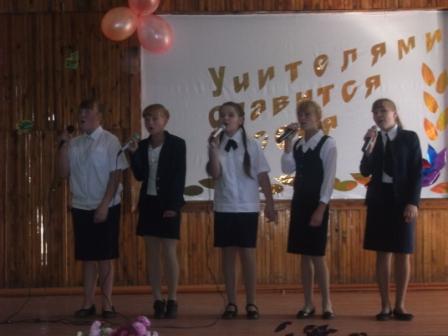 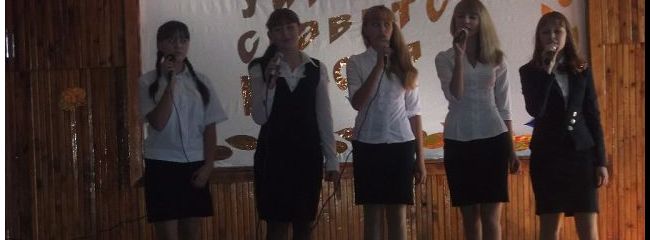 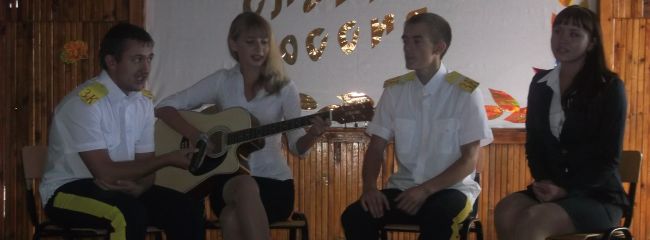 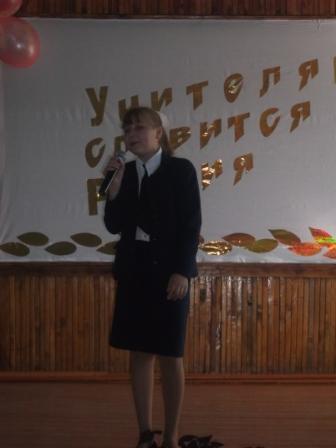 